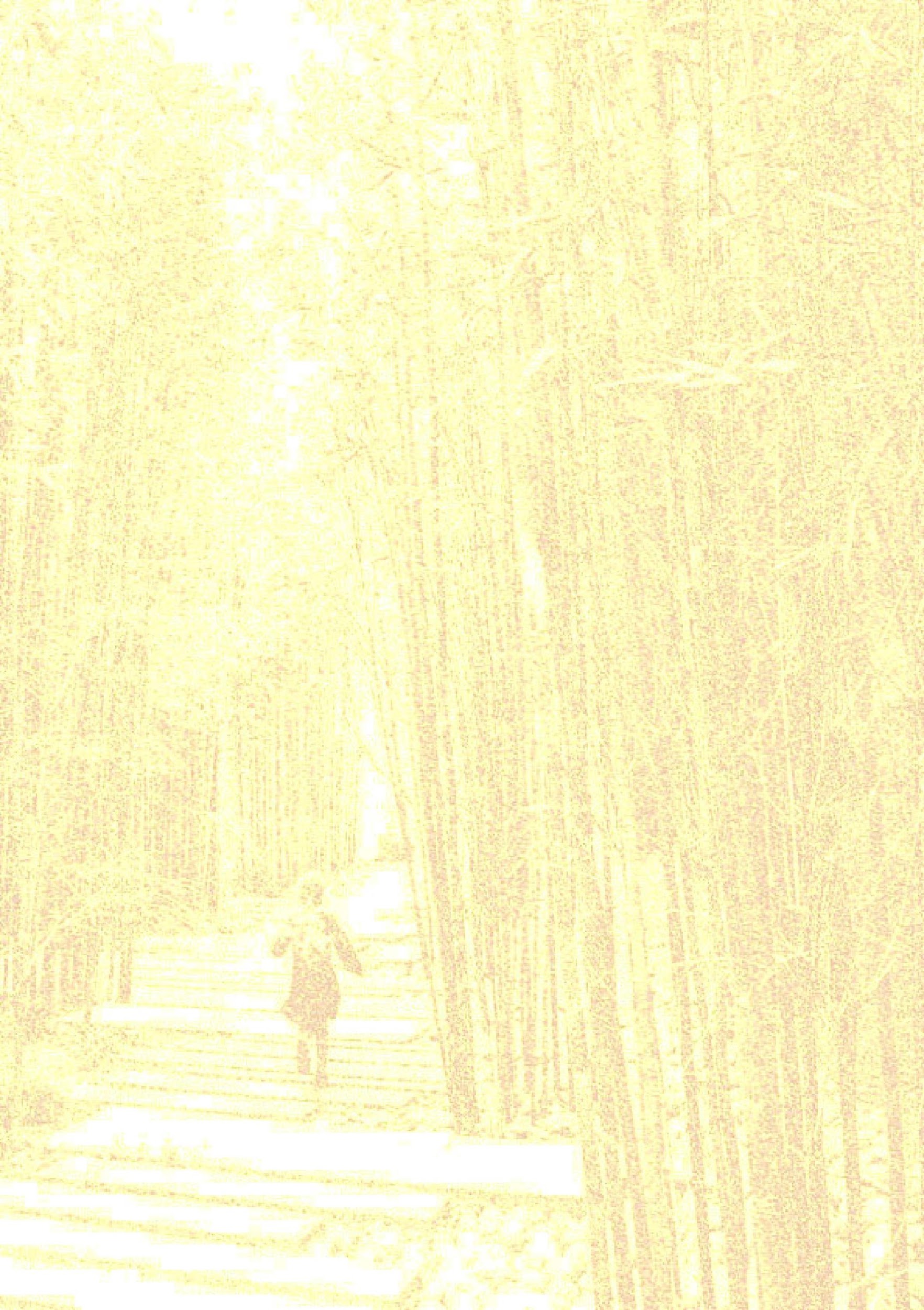 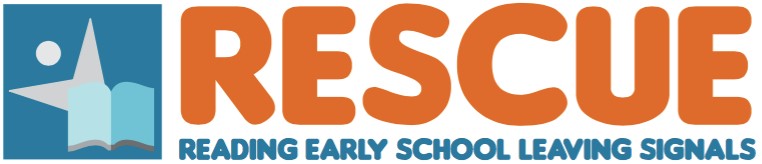 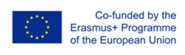 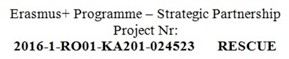 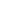 СъдържаниеНякои свидетелства от докладите по страниАнализът на докладите по страни ни показва част от възможните причини, които имат отношение към отпадането от училище (ОУ). Както може да се очаква, те са свързани с конкретната семейна среда и икономическото положение на семейството и с политическата ситуация, културата и представите във всяка държава. В доклада за страната обаче се подчертават също така и някои общи заплахи, като напр. семейната среда, етнокултурните характеристики, социално-икономическото положение на семействата и общността. Тези променливи оказват силно въздействие върху възможността, мотивацията и решимостта на децата да посещават училищеСитуацията в семействотоКакто се подчертава в докладите по страни, възможно е децата, които отпадат от училище, да са от семейства с ниски доходи. В България, например, една трета от децата, които отпадат от училище са от семейства с един или двама безработни. Във всички анализирани държави, повечето деца не ходят на училище поради икономически затруднения на семейството. Поради тази причина децата не разполагат с необходимите средства да поемат разходите за училище като транспорт, учебници и всички други материали, с които би трябвало да разполагат. От една страна момчетата биват насърчавани да си намерят работа още преди да са завършили училище, за да допринасят за семейния доход. От друга страна, момичетата често са подлагани на натиск да се омъжат рано и да раждат деца.Друг проблем е, че конкретно тази ситуация често се свързва с това, че родителите са без образование. Отново в България, например, над 50% от родителите на децата извън училище обикновено са с ниско образование или изобщо без образование. В Италия и Румъния културният капитал на семействата също се оказва основен фактор: родителите с ниско образование са по-малко склонни да подкрепят децата в ученето на уроците и подготовката на домашните, както и да ги насърчават да ходят на училище и да инвестират в образованието им и да им помагат да развиват собствения си културен капитал.Това отчасти е свързано с мнението на родителите за образованието: някои от тях мислят, че училището не е важно за бъдещето на децата им, тъй като смятат образованието за нещо странично, което може да бъде пренебрегнато без притеснения. Докладът за Италия потвърждава, че доходите на домакинствата, безработните родители и ниското ниво на образование на родителите са възможни белези за риск от отпадане. Особено в южните части на страната, животът в бедно семейство, в съчетание с ниско образование на родителите оказва отрицателно въздействие върху представянето и резултатите на децата в училище, като по този начин се засилва рискът от отпадането им. В Италия 6 от 10 деца (0-17-годишна възраст), чиито родители са с ниско образование, са изложени на риск от бедност и социално изключване.Друг момент, който следва да се подчертае, е, че социалните проблеми на семейството оказват своето въздействие и върху децата; семейна среда, в която се наблюдава наркомания, пиянство или насилие, лесно води до това децата да напуснат училище. Нашият анализ показва, че животът в нестабилно положение, дължащо се на социални проблеми, оказва силно влияние върху децата, и те не могат да намерят подкрепата и напътствията, които биха им позволили да проявят упоритост и да успеят да продължат да ходят училище.Характерно за България и Румъния е, че много родители напускат страната, за да работят в чужбина. При това положение децата трябва да останат и да живеят с други роднини, които не могат да осигурят същото ниво на емоционална грижа, както и да имат същия авторитет пред тях. Липсата на родителски надзор е друга причина за ОУ: изглежда, че ако родителите не са ангажирани с учебния процес в училището, то те не инвестират в напредъка на децата си в училище и не се интересуват от него.Анализът показва, че в Италия фактори, свързани със семейството, влияят на вероятността за ОУ. Например, животът в многодетно семейство или в семейството с един родител засяга както наличния доход на членовете на семейството, така и възможността на родителите да подкрепят образованието на децата си чрез икономически инвестиции и време за участие в техния училищен живот.В доклада за Румъния също се подчертава социално-икономическият статус на семейството като възможен риск за ОУ - включително високото равнище на бедност на ниво домакинство, особено при децата и младите хора, живеещи в риск от бедност или социално изключване. Родителите трябва да плащат за допълнителни уроци, учебни пособия, транспорт до училище, спортно и училищно оборудване, а понякога и за ремонт и поддържане на училищните сгради, за наемане на частна охрана, когато местният бюджет не може да покрие тези разходи. По-бедните семейства, които не могат да си позволят тези плащания, често решават да не изпращат децата си на училище, като по този начин увеличават процента на незаписаните деца.Индивидуална мотивация и практики на училищатаНаред с тези теми нашият анализ показва, че понякога децата избират да не ходят на училище като лично решение. В такива случаи те правят много неизвинени отсъствия или решават да се държат агресивно и предизвикателно, за да бъдат изгонени от училище. Училището рядко успява да използва методи или техники, за да ги задържи записани в съответния клас: така се стига до ситуация, в която някои ученици трябва да повторят 3-4 пъти учебната година и поради тази причина решават да се откажат.Както става ясно в доклада за Румъния, липсата на публични инвестиции и разходи за образование е един основен проблем, който подлежи на анализ: един конкретен въпрос е свързан с липсата на продължаваща професионална квалификация на учителите, тъй като това е необходимо условие за подобряване на уменията на учителите и превръщането на училището в по-приобщаващо, отколкото е сега.Италианският анализ показва, че полът, както и културният произход на учениците допринася за увеличаване на пропуските в  образованието, което води до ОУ. В Италия момчета обикновено напускат образователната система по-рано от момичета. Що се отнася до културния произход, тенденцията е учениците, родени в чужбина, да напускат по-често образователната система, отколкото италианските ученици. Това е свързано по-специално с езиковата бариера, която затруднява учебния процес на всички ученици, за които италианският не е майчин език. Освен това, фактори като ниска успеваемост, нередовно посещаване на училище, повтаряне на класа, влияят на резултатите на учениците, на развитието им в училище и на това какво инвестират в образованието си. Трябва да се подчертае, че и личните качества на учениците могат да окажат влияние върху риска от ОУ: обучителни трудности, поведенчески проблеми и проблеми при социализацията могат да увеличат усещането за откъсване и демотивацията на децата, което от своя страна може да направи живота им в училище по-труден и да ги накара да се откажат от училището, за да запазят своята идентичност. В доклада за България също се подчертава, че не рядко децата, особено тийнейджърите, напускат училище поради липса на мотивация и ангажираност.Географски районКакто показва нашият анализ, някои географски области са по-засегнати от явлението ОУ от други. Например, в доклада за Италия се подчертава, че южните региони и острови са най-необлагодетелстваните райони в Италия. Момчетата, учениците с чуждестранен произход (и особено тези, които са родени в чужбина), младите хора, които живеят в южните региони, учениците в неравностойно социално-икономическо положение, показват по-ниски резултати и рискуват да напуснат училище преждевременно.Докладът за Румъния също показва, че процентът на отпадащи от училище в Румъния продължава да бъде далеч над средния за ЕС; наличието и достъпа до услуги за образование и грижи в ранна детска възраст са ограничени, особено в селските райони и за ромската общност. Това от своя страна води до икономически проблеми, нужда от социална закрила, сериозни последици като напр. безработица, социално изключване и бедност.Друг аспект, свързан с този проблем, е слабата координация между основните заинтересовани страни на национално и местно равнище. В доклада се подчертава, че колкото по-изолирано е едно училище, район или образователна услуга, толкова по-ограничени са възможностите за създаване на мрежа за сътрудничество и контакти с живеещите в района и с други услуги, която би могла да способства за успеха на потенциални проекти в областта на образованието.Що се отнася до България, анализът показва, че източник на безпокойство е явлението „семейство, заминало в чужбина“: децата напускат училище, за да последват родителите си в чужбина, като там не винаги продължават да ходят на училище. Следователно е важно по-голямата част от учениците да продължат образованието си в държавите, където се установяват техните семейства.Във всички доклади се посочва липсата на социално-образователен и холистичен подход към училищната посещаемост на децата и младите хора, както и липсата на социални работници, специализирани за работа като водещи на случаи (особено в селските райони), липсата на социални плащания, недостатъчните човешки ресурси в социалната сфера,  неработещите консултативни съвети в общността. Последните функционират само на хартия; няма координация и система за докладване или поемане на отговорност от страна на членовете, които работят на доброволен принцип.Анализ на интервютатаАнализът на интервютата, направени в Италия, България и Румъния потвърждава резултатите, подчертани в докладите, разгледани по-горе. Италианският екип направи 6 интервюта с учители. Румънският екип раздаде въпросника на повече от 100 учители от две основни училища и интервюира 17 учители. Българският екип раздаде въпросника на 60 учители и интервюира 12 учители. Анализът на събраните данни може да бъде разделен на две части: количествен анализ на въпросниците; качествен анализ на интервютата.Количествен анализВъпросниците бяха разпределени приблизително сред 160 учители - основно жени с над 10 години опит в преподаването. Въпросниците изтъкват следните аспекти като възможни фактори, допринасящи за отпадането от училище:неравностойно социално-икономическо положение;семейни проблеми (проблеми, свързани с наркотици или алкохол и др.);предходен случай на отпадане от училище в семейството;ниски академични способности или специални образователни потребности; липса на индивидуална мотивация и/или цели;поведенчески трудности и/или емоционални проблеми.По мнението на учителите посочените по-долу характерни черти могат да помогнат на учениците да се справят добре в училище и да избегнат ОУ, въпреки че за тях важи едно или повече от посочените по-горе условия:да бъдат ученици, които работят много усилено;да им харесва да ходят на училище или да има интерес към училището;да зачитат авторитета на учителите.Качествен анализАнализът на данните от интервютата може да бъде обобщен в три категории, като той отразява това, което ни казаха количественият анализ и докладите за страните:необходимост от създаване на мрежи със семействата и изпълняващите други професионални функции;необходимост от промяна, насочена към разработване на нов вид училище, и въпроси от решаващо значение.Създаване на мрежиСъс семействотоАнализът ни показва, че според учителите главна цел на училището е да създаде стабилно партньорство с родителите и лицата, полагащи грижа за децата. Както коментира един учител: „Дейностите на мрежата за сътрудничество между училищата и семействата помагат на родителите да разберат важността на училището като ресурс и инвестиция в бъдещето, а не само като формалност и гаранция за реализация в определена сфера“. Почти всички учители са съгласни, че семейството има изключително важна роля за бъдещето на техните ученици. На практика обаче те не винаги се чувстват достатъчно уверени да се намесват в конфликтни ситуации, особено при обсъждане на ролята на образованието за гарантиране на бъдещето на децата, или когато родителите са с различен културен произход. Както каза един италиански учител, „Училището не може да замени семейството, то може само да засили и подкрепи неговата намеса“.Семейната култура. Семейството има основната функция да осигурява сигурността на своите членове и да образова децата, тъй като те придобиват езикови и културни умения чрез процеса на социализация. Чрез имитация и идентификация с родителите си, децата усвояват основни ролеви модели, които влияят върху тяхната гледна точка за смисъла и практиката на училищното образование. Положителното отношение на родителите към училището може да предизвика у детето силна мотивация за учене. Поради тази причина семейството трябва да проявява също и съответния интерес към резултатите на детето в училище. Учителите твърдят, че основната причина за ОУ се обуславя от това на какво място поставя семейството училището и какво е отношението му към него: понякога родителите избират училище, което не е подходящо за характерните особености на тяхното детето или не го подкрепят в достатъчна степен. В резултат на това лошите резултати в училище са неизбежни.Много учители добавят, че едно от най-големите предизвикателства за училищата е ниското образование на родителите. Това от своя страна прави невъзможно за родителите да разберат, че без училището децата им са изправени пред трудно бъдеще. От гледна точка на учителите, културата на семейството е важна за създаването на комфортна обстановка, в която децата да растат спокойно и достатъчно подкрепени. Културното ниво на семейството играе ключова роля за неговите членове. Както казва един български учител: „Културното ниво е важно за нормалното развитие на детето до започване на училище, а след това за подкрепата на детето по време на цялото му обучение до завършване на училище“. По този начин може да се осигури определено ниво на комфорт и доверие в учителите и в училището: „Семейство с ниско образование няма да има необходимия капацитет да обясни на детето защо училището е важно. Има обаче и семейства с по-високо образование, дори ако този факт не е удостоверен с официални дипломи.“, казва румънски учител.Културният капитал на семейството (не винаги тясно свързан с реален икономически капитал) играе решаваща роля, когато се оценява онова, което е наистина ценно в училищното образование. Ако културното ниво на семейството е средно или високо, то може по-добре да подкрепи децата си и техния избор, както и да им помогне в случай на неуспех и преориентиране. Обратно, ако културното ниво на семейството е ниско, родителите често подтикват децата да се отказват от училище, както пряко (като казват на децата да не ходят на училище), така и непряко (просто ги оставят вкъщи). Тогава могат да възникнат изискващи различни усилия ситуации, особено когато тийнейджърите в семейството биват помолени да гледат другите деца или да започнат да изпълняват дребни (често незаконни) задачи. Както споменахме, много деца трябва да тръгнат на работа възможно най-скоро, за да допринесат за оскъдния бюджет на семейството. Всички учители подчертават, че животът в семействата, които се намират в неблагоприятни социално-икономически условия обикновено поставя децата в рискова ситуация. При това положение момчетата предпочитат по-скоро да работят за дневна надница, за да печелят пари, докато момичетата биват „сгодени“ в ранна възраст. В тази среда не са необичайни и ситуациите на злоупотреба с децата. Ето защо трябва да се положат усилия за предотвратяване на ранните бракове като се говори с родителите и учениците, както и чрез съвместна работа със социалните служби за насърчаване на семейното планиране и сексуалното образование.Някои родители споделят убежденията си, че „няма да стигнеш много далеч с образованието“, „Ако учиш повече, печелиш малко“ или „В Италия няма да ми искат диплома“. Мнението на учителите е, че за родителите намирането на работа е по-важно от получаването на диплома: изглежда, че колкото по-малко децата стоят в училище, толкова повече могат да работят. Казано с прости думи: „По-малкото е достатъчно“. Лошото икономическо състояние и липсата на култура показват силна взаимозависимост. Нещо повече, това е свързано и с липсата на подкрепа, която семействата биха могли да окажат на децата. По-общо казано, в интервютата учителите подкрепят извода, че вероятността учениците да напуснат училище преди да завършат е по-голяма, ако родителите също преждевременно са напуснали училище.Сътрудничество със семейството. „Важно е да се опитаме да работим и със семейството, а не само за тях“, каза един италиански учител. Учителите подчертават, че училището трябва да си сътрудничи със семействата и да създава мрежи с тях, като работи както с учениците, така и с техните родители. По мнението на учителите, родителите не са достатъчно ангажирани да задържат децата си в училище. Мрежата училище-семейство играе важна роля, тъй като дава възможност на родителите да разберат значението на училището като ресурс и инвестиция за бъдещето, а не като досадно задължение или загуба на време. „Би било много добре да се организират различни програми както за учениците, така и за родителите“, сподели румънски учител.Вниманието на родителите, тяхната среда и интерес към училищните дейности на детето са от съществено значение, за да превърнат училището в подходящо за децата. Училището трябва да положи максимални усилия, за да изгради атмосфера на сътрудничество със семействата, споделяйки с тях проектите, идеите, ценностите и напредъка в училищния живот. Български учител коментира „Мисля, че се нуждаем от повече дейности родител-учител“. Слабата комуникация с родителите или липсата на такава, ниското ниво на образование на родителите и невъзможността им да осъзнаят важната роля на образованието за техните деца, се приемат като възможни причини за ОУ.Неравностойно положение. Неблагоприятните условия в семейството могат да породят състояние на безпокойство, колебания в настроението, малко внимание към децата. Както казва един италиански учител, „има семейства, които поради икономическите условия или неблагоприятната среда не са имали шанса да се развият от културна гледна точка. Основното усилие, което правя като учител, е да представям на учениците една система от ценности“. Липсата на социален и семеен комфорт и неучастието на родителите в училищните дела са представени като една от възможните причини за ОУ. Както казва един румънски учител: „Финансови проблеми, дисфункционални семейства, ниски академични постижения, обучителни трудности“ са в основата на проявяваната от учениците неприязън към училище. Някои учители споделиха, че преди са посещавали семействата на учениците, които са отпадали от училище, и са установили, че нежеланието на учениците и отношението на родителите към образованието са основните фактори, които водят до отпадане от училище. Други фактори са финансовите проблеми, дисфункционалните семейства, ниските академични постижения, обучителните трудности, както и липсата на интерес към училището от страна на семейството и на детето. От гледната точка на учителите, социално-икономическите условия на семейството са много важни, тъй като осигуряват психологическия комфорт, от който има нужда всеки човек, за да продължи да постига напредък в училище. Някои учители обаче подчертават, че самите училища биха могли да изиграят ключова роля за предотвратяване на ОУ чрез образователни мерки. Както сподели един български учител: „Нашите нужди са прости: подобряване на материалната среда - повече места за спорт, отдих и комуникация. Библиотека. Замяна на класно-урочната система с учебен модел, основан на проекти. Нови методики и технологии за разработване на техники за учене за ученици и учители.“С други училищаАнализът на интервютата показва, че учителите трябва да изградят ефективни мрежи със сдружения, които работят в същия район и с практикуващи специалисти, които могат да им помогнат. Преди всичко, учителите трябва да създадат мрежи с другите налични ресурси в училището, особено с други учители, които могат да им предложат подкрепа и взаимни консултации в борбата срещу ОУ. Както каза един италиански учител, „Проблемът е да се намери обща стратегия за интервенция с други колеги“. „Сътрудничеството и взаимодействието между всички учители за създаване на дружелюбна атмосфера е важно“, препоръчва румънски учител, който изразява желание да дефинира заедно с други колеги общи образователни стратегии. Анализът показва, че е важно училището да има обща визия за осигуряване на равни възможности за образование на всички деца. Учителите предлагат също да се предприемат допълнителни мерки, като напр. дейности след училище, групи, съставени от връстници за взаимопомощ и стажове, организирани от училището. В тази връзка те предлагат също училището да бъде отворено в следобедните часове, за да осигури допълнителни образователни дейности, включително курсове за специализация, които учениците могат да посещават със съгласието на семействата си. Подкрепата за посещаемостта и успеха на учениците се разглежда като ежедневна практика, с която трябва да са ангажирани всички работещи в училището. Това предизвикателство предполага постигане на определено ниво на хармонизация между отделните компоненти на училищното образование като резултат от сътрудничеството и съвместната работата между всички учители с цел да се създаде атмосфера на всестранни грижи и стимулиране. С други практикуващи специалистиМного учители коментираха по време на интервютата, че някои училища се нуждаят от психологическа и образователна подкрепа и услуга за преориентиране на ученици и семейства. Един български учител също коментира, че „вече има педагогически съветник, който консултира ученици, учители и родители. Разработени са индивидуални програми за подкрепа.“ Необходима е обаче по-системна подкрепа. Учителите предвиждат, че ще е добре всяко училище да сътрудничи с учители за подкрепа, както и с училищни културни медиатори, социални работници, училищни психолози и логопеди. Както каза един румънски учител: „Това отразява загрижеността на учителите за по-добра комуникация в рамките на училищната общност“. Много учители посочват, че услуга за консултиране в училище може да улесни общуването между учители, деца, семейства и администрация. Други учители се застъпват за услуга, която да насърчава индивидуалното консултиране, както и за популяризиране на фокус групи, организирани по инициатива на директора (с участието на ученици, учители и родители) за превенция на отпадането. Учителите също така поставят акцент върху ролята на социалните работници, които да предлагат подкрепа и ориентиране на семействата. С местните институцииУчителите смятат, че е необходимо да се  укрепи мрежата с местните заинтересовани страни, институциите, както и със „света на труда“. Те допълват, че участието на всички местни институции (общината, полицията, доброволните сдружения и т.н.) трябва да се насърчава, за да се подкрепи постигането както на образование за учениците, така и на консултантски дейности за родителите (училище за родители). Тази подкрепа би била особено ценна за децата, които се намират в риск от отпадане от училище. Както каза един италиански учител: „По този начин бихме създали някаква форма на сътрудничество с местните власти.“ „Ще намеря партньори в общността, които да помогнат за създаването на малки социални стопанства, където родителите без доходи биха могли да работят“, сподели румънски учител. Със сдружениятаУчителите изтъкват значението на работата на НПО във и със училищата. Те биха насърчили реализацията на извънкласни дейности и проекти в училището и извън него, като например занятия, включващи приложни творчески дейности, свързани с изготвяне на предмети, които освен това може да бъдат излагани и продавани с цел набиране на допълнителни ресурси. Тази мярка може да компенсира хроничния недостиг на финансово обезпечаване от държавата. Недостатъчната комуникация с местните сдружения също се посочва като възможна причина за липсата на добри практики в областта на училищното образование. От тази гледна точка изграждането на чувство за общност посредством образователни дейности е възможен подход за култивиране и обмен на ценности и добри практики, както и за създаване на чувство за принадлежност и стремеж към промяна, в резултат на което ще се повиши ангажираността с работата на училището и участието в обществения живот. Учителите подчертават, че училището трябва да работи с местните общности, като използва подкрепата и ресурсите, които могат да бъдат открити в средата, която го заобикаля. Наред с това един български учител посочи, че „е възможно да се въведе координация на нашата работа с различните местни служби, за да се подобри достъпът до училище.“ Дисциплинираното и контролирано сътрудничество между правителствени и неправителствени структури би спомогнало за прилагането на оптимални стратегии за подобряване на достъпа и задържането на учениците в училище, за ангажирането на частни организации (НПО, спонсори и др.) в живота на общността. Освен това учителите добавят, че НПО са предлагали своевременно материали и подкрепа винаги, когато е било необходимо: „Работили сме с НПО като напр. WeWorld“; „НПО ни помогнаха в работата с някои ученици от ромски произход“.Необходимост от промянаЕдно общо твърдение на учителите е, че има необходимост от промяна на образователната система. Както каза един италиански учител: „Училищната етика и култура трябва да бъдат преобразени“. „Училище, адаптирано към изискванията на обществото, училище за душата на всеки ученик“, споделя румънски учител. Според учителите промяната трябва да включва най-вече учебната програма и педагогическата дейност на училището. Те възприемат учениците като обвързани без право на избор със система, в която са задължени да изучават абстрактни или откъснати от практиката предмети, които нямат нищо общо с необходимите през ХХI в. умения и знания, обезпечаващи развитието на личността и обществото, и различните начини на мислене и творчество, а се изчерпват с усвояване на ненужни факти в неестествена среда. Учителите заявяват, че в резултат на това децата губят мотивацията си да учат в училище, тъй като към тях няма грижовно отношение и биват осъждани, ако не се вписват в „матрицата на класа“.Учителите споделят необходимостта от въвеждане на активно преподаване, което би могло да им бъде в помощ при провеждането на занятия с ученици в риск. Някои учители казаха, че е наистина важно учениците да бъдат насърчавани, особено тези, които са изложени на риск, като се подчертава и най-малкият им напредък, възнаграждава се доброжелателността и желанието им за участие и сътрудничество и се правят опити да бъдат подкрепени с примери, които идват от преживяванията и опита в ежедневието.Според тях авторитетът на училището като цяло се подронва от прекомерно многото теория и то далеч не съответства на съвременните изисквания на обществото. Някои учители подчертават ролята на създаването на приятна среда по време на работата в класната стая. Те предлагат задачите за учениците да бъдат „много прости и удобни за изпълнение“, като напр. „слушайте ТГ, който говори за това събитие“. Наред с това, те препоръчват съсредоточаване върху създаването на забавна и релаксираща учебна среда, основана предимно на работа в групи. В този смисъл, трябва да се засилят практическите дейности, за да се помогне на училището да се свърже с реалния живот и да бъде по-близо до новата глобална комуникационна среда. Както казва един български учител: „Необходима е системна промяна, тъй като учителите и учениците в момента са затворени в една система, която ги кара да учат неправилните неща“.Освен това учителите подчертават важното значение на това да се промени учебната програма. Според тях традиционната учебна програма е твърде сложна, а количеството информация, която децата трябва да усвоят в училище, е нереалистично голямо. Учебната програма често е в разрез с нуждите на учениците и реалните им интереси, тъй като преобладават теоретичните знания и липсва връзка с реалния живот. Забавянето или дори липсата на практическо приложение на знанията завършва с демотивиране на учениците. Учителите предлагат и някои възможни решения на проблема: разработване на различни учебни програми за различните деца; адаптиране на учебните и дидактическите предложения съобразно нуждите на всеки ученик; създаване на пространства, дейности и начини на работа, които не само насърчават учебните процеси, но също и детското участие; изготвяне на План за развитие на училището, който помага да се създаде модел за изграждане на партньорство със семействата и общността; и организиране на по-ефективна образователна среда.Според тях учителите също се нуждаят от продължаващо обучение и допълнителна квалификация. Тя трябва да е насочена към новите потребности на децата и използването на технологиите като начин преподаването да стане по-интересно, по-добре съобразено с потребностите на учениците и по-приятно. Електронно обучение, интерактивни бели дъски и нови методи на обучение и сътрудничество са само някои от примерите, посочени от учителите. Много учители подчертават, че училището трябва да развива у учениците граждански умения, тъй като училищната култура и дух са много важни за учениците, които прекарват голяма част от ежедневието си в училище. Учителите се застъпват за училище, което да може да отговори на изискванията на обществото, училище за душата на всеки ученик, училище, което въплъщава истински граждански и морални ценности. Гъвкавостта се приема като основна ценност за промяната на училищата. Освен това учителите подкрепят използването на нови учебници (актуализирани с нови доказателства и информация), както и нови технологии за подпомагане на учебния процес и разработването на образователни проекти. Тези проекти биха позволили постигането на сътрудничество и взаимодействие не само между учениците в класните стаи, но и между различните заинтересовани страни в общността.Накратко, учителите предлагат нов вид училище, по-малко доминирано от бюрокрацията и по-практично и съобразено с нуждите на децата: „по-малко думи, повече действия“. Те предлагат по време на учебните часове да насърчават по-конкретни дейности, въз основа на интересите на децата, да свързват учебния процес с реалния живот, както и нови извънкласни лаборатории и дейности, които да се опитат да мотивират учениците и да ги задържат в училище.Учителите също така препоръчват участието на заинтересованите страни в подготовката на семинари за професиите, целящи да покажат на децата „света на труда“. Всъщност, това би трябвало да бъде част от дейностите на училището, свързващи го с местните органи, които трябва да се разглеждат като партньори на училището. За тях сътрудничеството и взаимодействието между учителите и обществените или частните сдружения и семействата е от първостепенна важност за създаването на положителна и приобщаваща среда.Като цяло учителите говорят за приобщаващото образование като за начин да се насърчи един нов вид училище, което изпълнява дидактическите си задачи, обучава и кипи от живот, и което подкрепя всеки ученик да прави това, което може, като изпълнява подходящи и приятни дейности, предназначени да направя средата в училище плодотворна за всеки.Важни въпросиПри анализа на интервютата бяха изведени някои важни въпроси, които изглеждат съществени, въпреки че не отговарят на никоя от предишните категории. Тези въпроси са: икономически проблеми, аспекти на средата и партньорски натиск.Икономически проблемиПовечето учители са съгласни, че липсата на пари е сериозен и важен проблем за училището: както заявява един италиански учител „лошите икономически условия оказват значително влияние върху живота на учениците“. Следва да се отбележи, че икономическите проблеми засягат както семействата, така и училищата. Що се отнася до семействата, по-горе коментирахме, че понякога децата са принудени да напуснат училище и да започнат работа, за да подкрепят семейството. „За да се промени това положение, са необходими повече пари“, обясни румънски учител. Тази липса на пари в семейството обикновено означава и липса на учебни пособия, тъй като е трудно „да се закупят допълнителни материали за учениците от бюджета на училището (химикалки, тефтери, тетрадки и др.) и да се покрият транспортните разходи на учениците за посещения на различни образователни събития и/или дни на кариерата“, както коментира български учител. Учениците, които не посещават училище или напускат училище преждевременно, често са от изключително бедни семейства. Осигуряването на по-богата на ресурси среда и допълнителна подкрепа би било решение на ОУ. Но това изисква налични средства, с каквито училището обикновено не разполага. В резултат на това няма как да се провеждат нови или извънкласни дейности, тъй като няма средства, които да се инвестират в тях. В тази връзка един учител заяви, че инвестирането в образованието днес, всъщност означава да се инвестира в бъдещето на страната. Ето защо възможно най-скоро трябва да се промени парадигмата, учебните програми, структурата, манталитета, като се осигури адекватна финансова подкрепа. Някои училища работят ефективно. Но тези училища разполагат с източници на необходимите финансови ресурси. Други училища не разполагат с необходимите средства, за да посрещнат това предизвикателство, тъй като няма практика на отпускане на заеми от държавата за финансиране на работата на училищата: „социално-икономическите условия на семейството са важни, въпреки че неравностойното положение е свързано не само с икономически условия на семейството, но и с други фактори като нивото на образование на родителите, района на местоживеене и условията на живот и т.н.).“ Някои учители подчертават, че повишаването на заплатите на учителите би трябвало да е задължително: според тях, ако се плаща на учителите заплатата, която заслужват, това би могло да превърне учителството в онази престижна, желана, финансово устойчива и професионално вълнуваща професия, каквато тя би трябвало да бъде. Някои учители също така предлагат като възможно решение да се осигури финансова автономия на училището, като по този начин то се превърне в първи спонсор на самото себе си. Според тях училището би могло да осигурява учебници, компютри, както и закуски и храна за учениците.Аспекти на средатаДруг голям проблем, подчертаван от учителите, е средата в училище и географската среда. Що се отнася до първия аспект, учителите споделят, че много училища са стари, мръсни, не разполагат с необходимите технологии, материали и инструменти за добра преподавателска дейност. Този проблем е свързан с въпроса за парите, който обсъдихме по-горе. Що се отнася до географската среда, учителите коментират, че много деца не могат да отидат на училище само защото няма обществен транспорт. Особено в селските райони, откъдето са много от децата, често изобщо няма обществен транспорт и като се има предвид лошото финансово състояние на много семейства, ясно е, че родителите не могат да си позволят да карат децата си на училище с кола. Според учителите, създаването на училищни автобусни линии в тези райони би било решаваща стъпка в осигуряването на правото на децата да посещават училище.Натиск от страна на връстницитеНе всички учители говорят за натиск от връстници, но всички те признават, че е много важно да се създаде справедлива, вълнуваща и ненасилствена среда в училище. Това се възприема като добра практика, която може да помогне да се задържат учениците в училище. Всички учители признават, че климатът в училище е важен, и си дават сметка, че да се помогне на учениците да се разбират добре със съучениците си е от основно значение за осигуряването на посещаемост в училище. „Съучениците и обкръжението на ученика оказват голямо влияние върху поведението му“, казва румънски учител. Приемането или отхвърлянето на едно дете може да има положително или отрицателно влияние върху него: дете, което е прието от другите, проявява по-голямо сътрудничество и е активно, докато отхвърленото дете е изложено в по-голяма степен на риск от ОУ.Някои учители биха искали да създадат своеобразен вид училище, по-фокусирано върху изграждането на партньорство и развиване на дейности, насочени към повишаване на участието и социализацията. Те отбелязват, че стимулирането на съвместната работа в класната стая може да подпомогне и улесни някои отношения, които не биха възникнали спонтанно и да ограничи други. Но „взаимоотношенията между връстниците трябва да бъдат контролирани и от семействата. Там, където зад детето има стабилно семейство, е по-лесно да се ограничават и управляват опасни взаимоотношения“, както казва един италиански учител. Много учители предполагат, че създаването на чувство за принадлежност към групата, изграждането на умения за общуване, насърчаването на работата в екип, използването на приобщаващи образователни подходи са начини, посредством които всеки ученик може да намери своето място в училище и да се почувства ценен и важен. Някои учители отбелязват, че натискът от страна на връстниците може да бъде полезен и да е важен стимул за доброто представяне на учениците в училище. От друга страна обаче, влиянието на връстниците може да доведе до проблеми с дисциплината и девиантно поведение както в училище, така и извън него. Независимо от това, повечето учители потвърждават, че да оставим децата да растат заедно с другите деца в училище, продължава е най-добрият начин да им се даде възможност да станат отговорни граждани.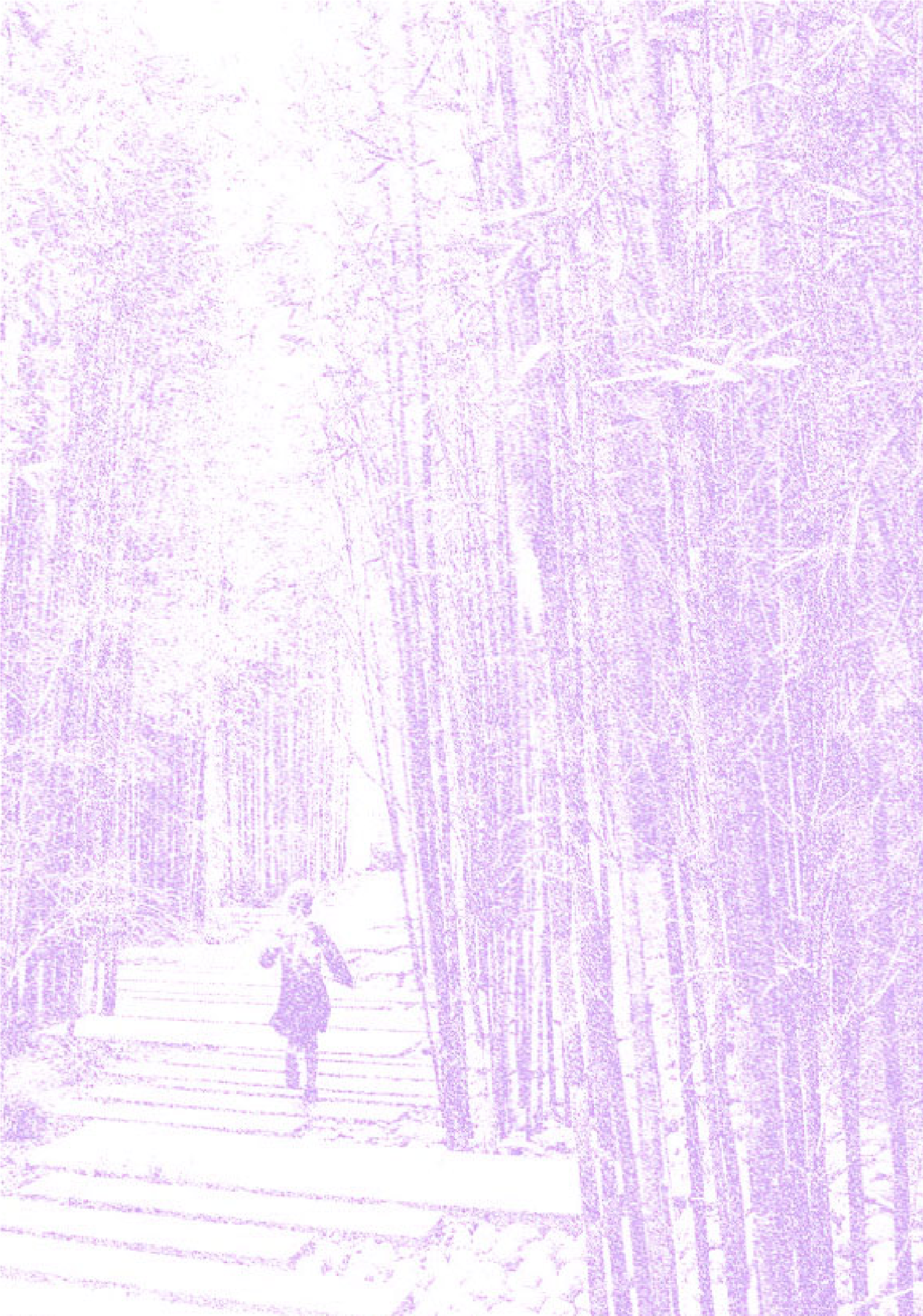 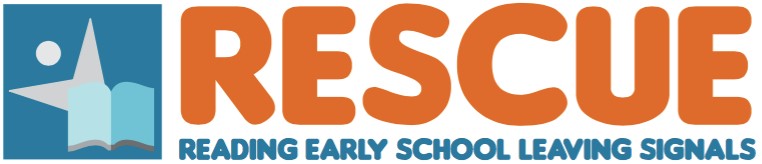 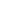 